Бюджет для гражданк  решению Совета Ивановского муниципального образования № 19  от     24 декабря 2018 года « О бюджете Ивановского муниципального образования на 2019 год»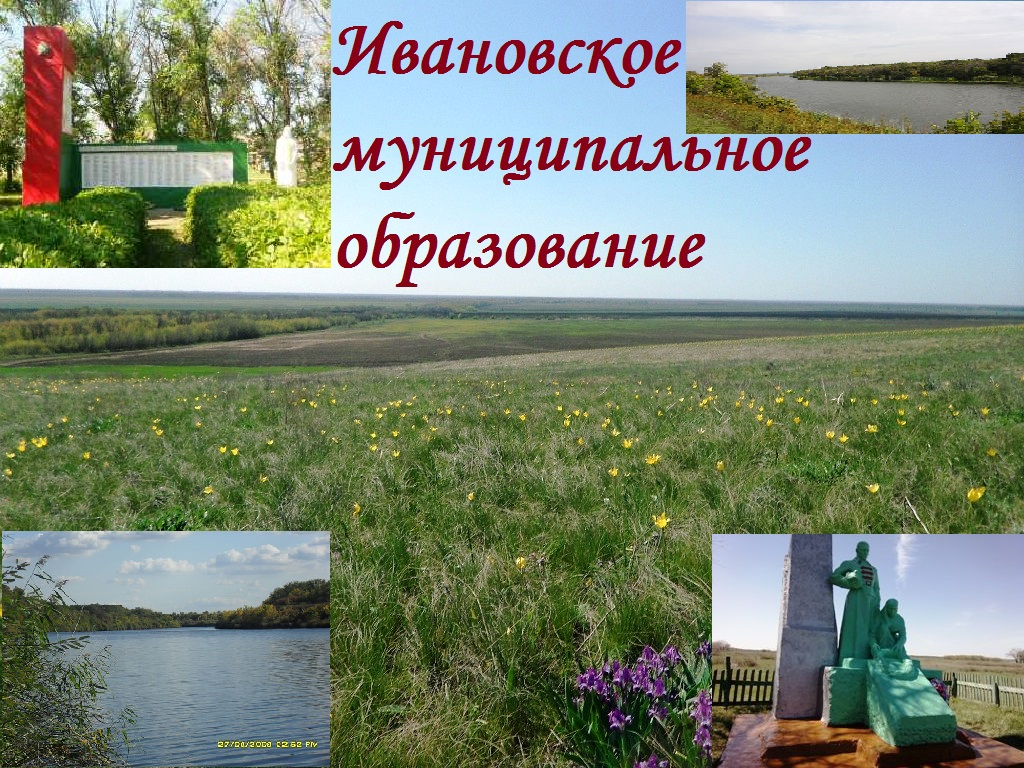 Уважаемые жители Ивановского муниципального образования.Одной из главных задач бюджетной политики является обеспечение прозрачности и открытости бюджетного процесса. Для привлечения большого количества граждан к участию в обсуждении вопросов формирования бюджета района и его исполнения разработан «Бюджет для граждан».«Бюджет для граждан» предназначен прежде всего для жителей, не обладающих специальными знаниями в сфере бюджетного законодательства. Информация «Бюджет для граждан» в доступной форме знакомит граждан с основными характеристиками бюджета Ивановского муниципального образования.Бюджетный процесс - ежегодное формирование и исполнение бюджета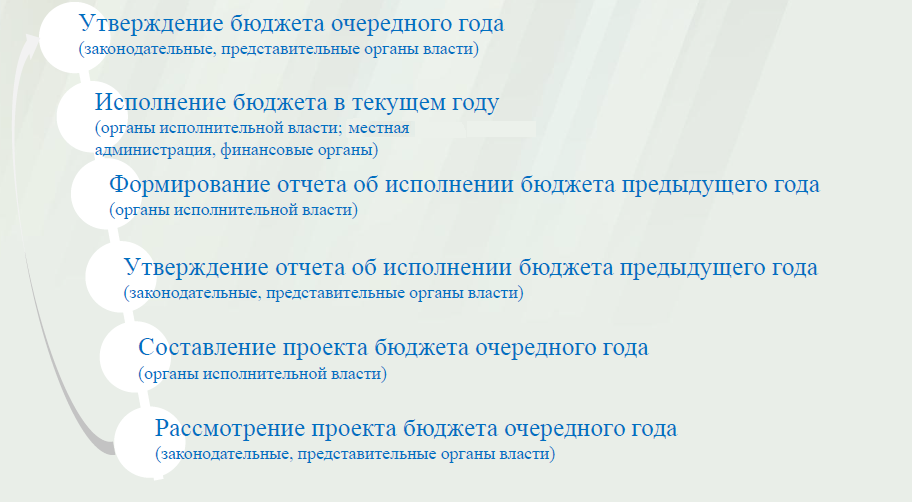 Что такое бюджет?Бюджет – это план доходов и расходов на определенный период.Бюджет Ивановского муниципального образования  тыс. руб.	Зачем нужны бюджеты?Для выполнения своих задач муниципальному образованию необходим бюджет, который формируется за счет сбора налогов и безвозмездных поступлений направляемых на финансирование бюджетных расходов.Основные характеристики бюджета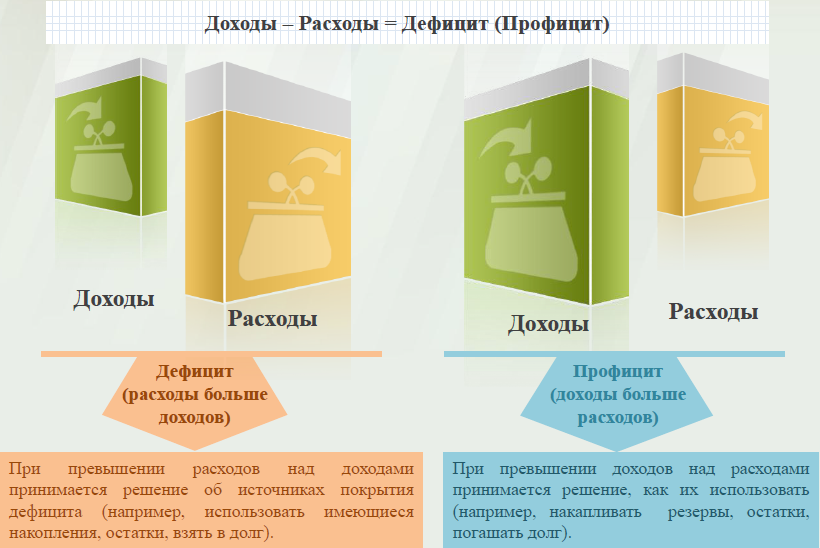 Дефицит и профицит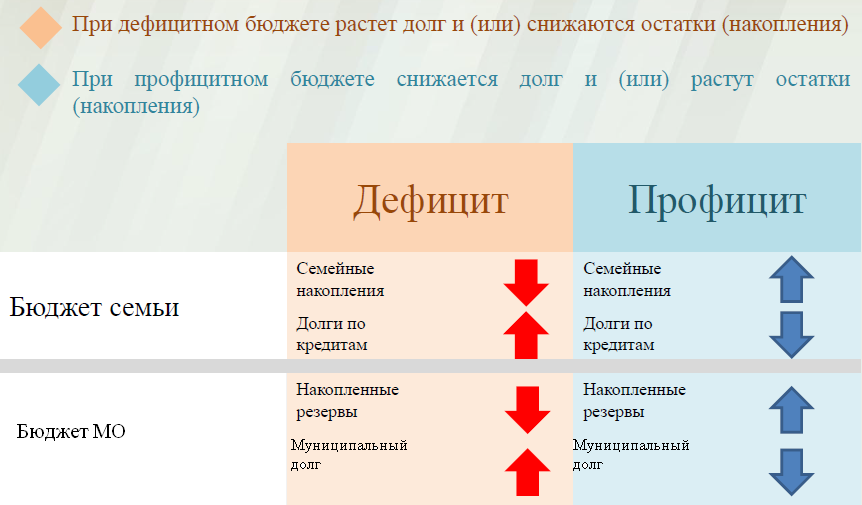 Доходы бюджета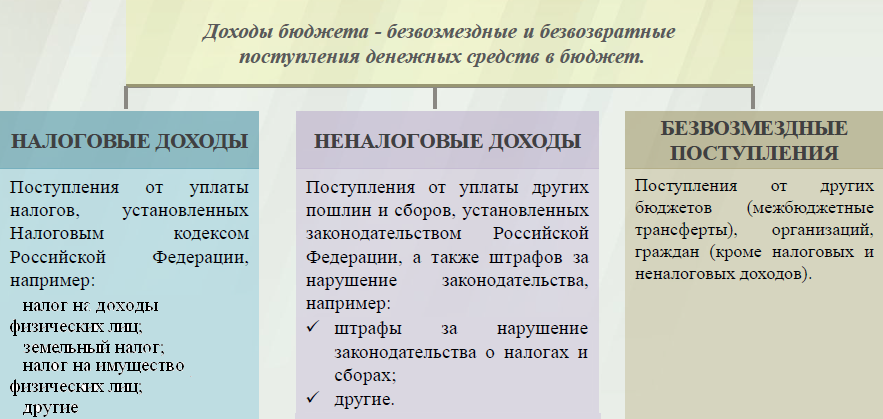 Межбюджетные трансферты -основной вид безвозмездных перечислений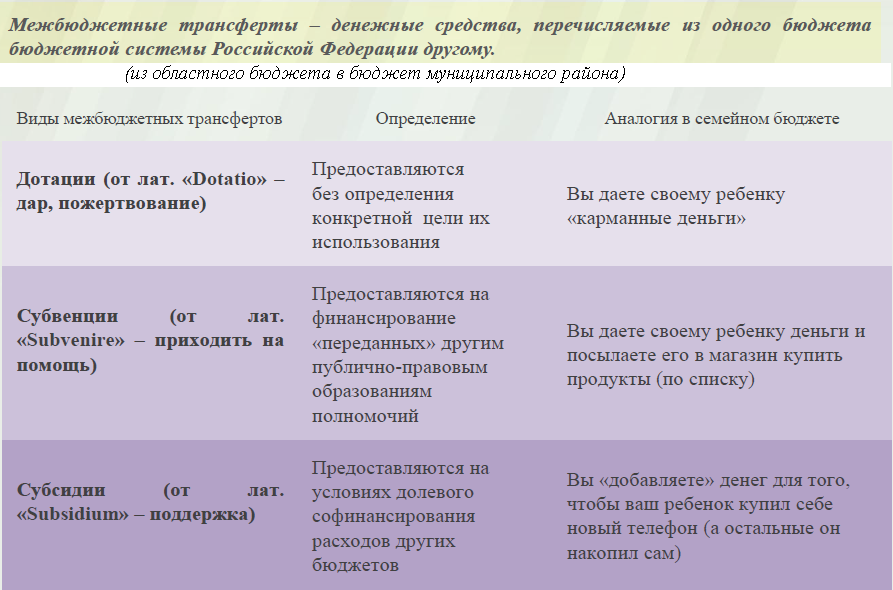 Федеральные, региональные и местные налоги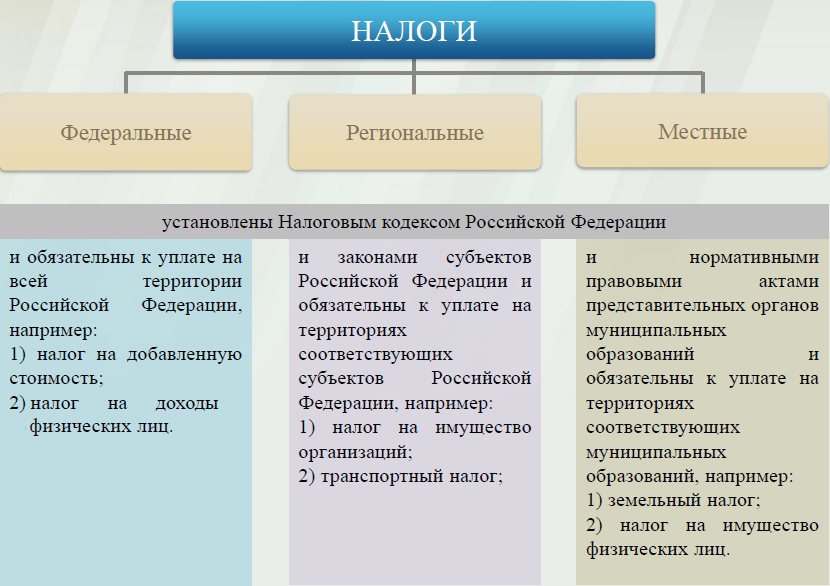 Налоги, зачисляемые в бюджет муниципального образования в 2019 годуСтруктура доходов бюджета Ивановского муниципального образования                                                                                                                   тыс. руб.Структура доходовВ 2017 году доходы составили – 1605,6 тыс. руб.Оценка доходов в 2018 году составила – 1706,7 тыс. руб.Доходы бюджета в 2019году составят –  1508,6 тыс. руб.Доходы бюджета Ивановского муниципального образования в расчете на 1 жителя( численность населения Ивановского муниципального образования на 01.01.18г. 867 человек)                                                                                                                                          руб.     Налоговые и неналоговые доходы бюджета муниципального образования     прогнозируются в сумме 1384,6 тыс. рублей.     Основными бюджетообразующими доходами бюджета муниципального образования  являются земельный налог, налог на имущество физических лиц и налог на доходы физических лиц.РАСХОДЫ.Расходы бюджета – выплачиваемые из бюджета денежные средства.В каких единицах измеряются параметры бюджетов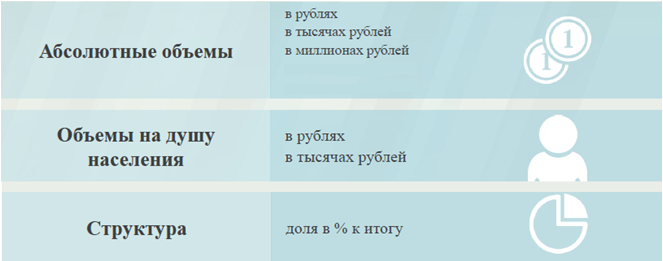 Расходы по основным функциям бюджета муниципального образования.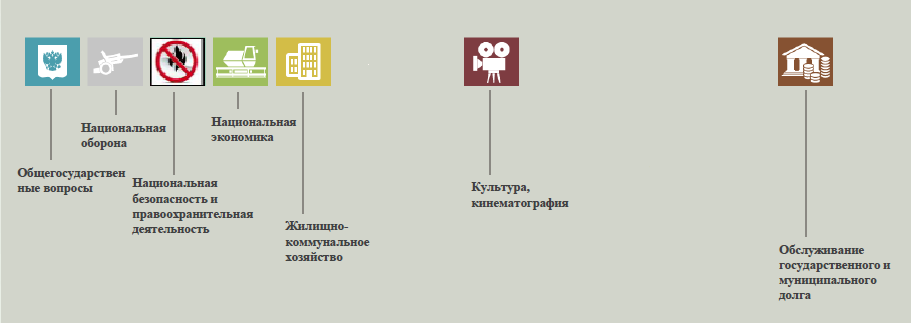 Структура расходов бюджета Ивановского муниципального образования по разделам в 2017-2019 годах.																	%Расходы бюджета Ивановского муниципального образования по основным разделам на душу населения				руб.Расходы бюджета Ивановского муниципального образования запланированы на 2019 год в сумме  1508,6 тыс. руб. Общий объем и структура расходов представлена в следующей форме:  	тыс. руб.Диаграмма (Доля протяженности автомобильных дорог общего пользования местного значения, не отвечающих нормативным требованиям, в общей протяженности автомобильных дорог общего пользования местного значения в целом по муниципальному образованию.)Диаграмма (Доля населения, проживающего в населенных пунктах, не имеющих регулярного автобусного и (или) железнодорожного сообщения с муниципальным районом, в общей численности населения муниципального образования)ПоказателиОтчет2017 годОценка 2018 годПлан 2019годаДоходы, в том числе1605,61706,71508,6Налоговые, неналоговые доходы1496,31524,01384,6Безвозмездные поступления 109,3182,7124Расходы, в том числе 1815,32021,41508,6Общегосударственные вопросы1622,81979,21359,7ЖКХ121,8199,160,0Национальная экономика000Национальная оборона67,767,782,9Другие расходы3,05,36,0Баланс (доходы-расходы)(-)Дефицит или профицит(+)-209,7-314,70Налог на доходы физических лицНалог на имущество физических лицЗемельный налог                    3 %                                    100 %                                      100 %                    3 %                                    100 %                                      100 %                    3 %                                    100 %                                      100 %Местный бюджетМестный бюджетМестный бюджетНаименование доходовОтчет2017 годОценка 2018 годПлан 2019 годаНаименование доходовОтчет2017 годОценка 2018 годПлан 2019 годаНалоговые доходы всего:1461,41489,41339,8в том численалог на доходы физических лиц41,845,737единый сельскохозяйственный  налог0,5налог на имущество физических лиц167,2205,0177,3земельный налог1252,41238,71125госпошлинаНеналоговые доходы всего:34,934,644,8в том числеаренда имущества7,29,88,2доходы поступающие в порядке возмещения расходов, понесенных от эксплуатации имущества27,724,836,6штрафы, санкции и возмещение ущербаБезвозмездные поступления всего:109,3182,7124,0в том числедотации бюджетам субъектов Российской Федерации и муниципальных образований41,639,841,1дотации бюджетам субъектов Российской Федерации и муниципальных образований41,639,841,1субвенции бюджетам субъектов Российской Федерации и муниципальных образований 67,773,582,9субвенции бюджетам субъектов Российской Федерации и муниципальных образований 67,773,582,9субвенции бюджетам субъектов Российской Федерации и муниципальных образований 67,773,582,9Межбюджетные трансферты69,4Итого доходов:1605,61706,71508,6Наименование доходовОтчет2017 годОценка 2018 годПлан 2019 годаДоходы всего, в том числе :1852,01969,01740,0налоговые  и неналоговые доходы1726,01758,01597,0безвозмездные поступления126,0211,0143,0РазделНаименованиеОтчет2017 годОценка 2018 годПлан 2019 года1Всего10010010001Общегосударственные вопросы89,483,990,102Национальная оборона3,73,65,504Национальная экономика05,4005Жилищно-коммунальное хозяйство6,76,74,008Культура и кинематография0,20,40,4РазделПоказательОтчет2017 годОценка 2018 годПлан 2019 года05Жилищно-коммунальное хозяйство138,59155,7169,2008Культура, кинематография3,416,93,9201Содержание работников органов местного самоуправления1846,181957,321568,28Итого расходы местного бюджета2065,212331,491740,02РасходыОтчет2017 годОценка 2018годПлан 2019 годаОбщегосударственныевопросы1622,81697,01359,7Национальная оборона67,773,582,9Жилищно-коммунальное хозяйство121,8135,060,0Культура, кинематография3,06,06,0Межбюджетные трансферты109,9ИТОГО расходов:1815,32021,41508,6